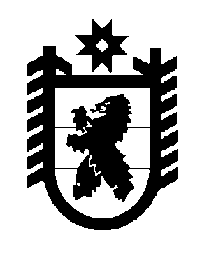 Российская Федерация Республика Карелия    ПРАВИТЕЛЬСТВО РЕСПУБЛИКИ КАРЕЛИЯПОСТАНОВЛЕНИЕот  3 июля 2018 года № 242-Пг. Петрозаводск О разграничении имущества, находящегося в муниципальной собственности 
Прионежского муниципального районаВ соответствии с Законом Республики Карелия от 3 июля 2008 года 
№ 1212-ЗРК «О реализации части 111 статьи 154 Федерального закона 
от 22 августа 2004 года № 122-ФЗ «О внесении изменений в законодательные акты Российской Федерации и признании утратившими силу некоторых законодательных актов Российской Федерации в связи с принятием федеральных законов  «О внесении изменений и дополнений в Федеральный закон «Об общих принципах организации законодательных (представительных) и исполнительных органов государственной власти субъектов Российской Федерации» и «Об общих принципах организации местного самоуправления в Российской Федерации» Правительство Республики Карелия п о с т а н о в л я е т:1. Утвердить перечень имущества, находящегося в муниципальной собственности Прионежского муниципального района, передаваемого в муниципальную собственность Рыборецкого вепсского сельского поселения, согласно приложению.2. Право собственности на передаваемое имущество возникает у Рыборецкого вепсского сельского поселения со дня вступления в силу настоящего постановления.             Глава Республики Карелия 					                  А.О. ПарфенчиковПереченьимущества, находящегося в муниципальной собственности 
Прионежского муниципального района, передаваемого в муниципальную собственность Рыборецкого вепсского сельского поселения______________________Приложение  к постановлению Правительства Республики Карелия                от  3 июля 2018 года № 242-ПНаименованиеимуществаАдрес местонахожденияимуществаИндивидуализирующиехарактеристики имуществаЗдание амбулаториис. Рыбрека, ул. Школьная1926 год ввода в эксплуатацию, балансовая стоимость 
557 724,00 руб.